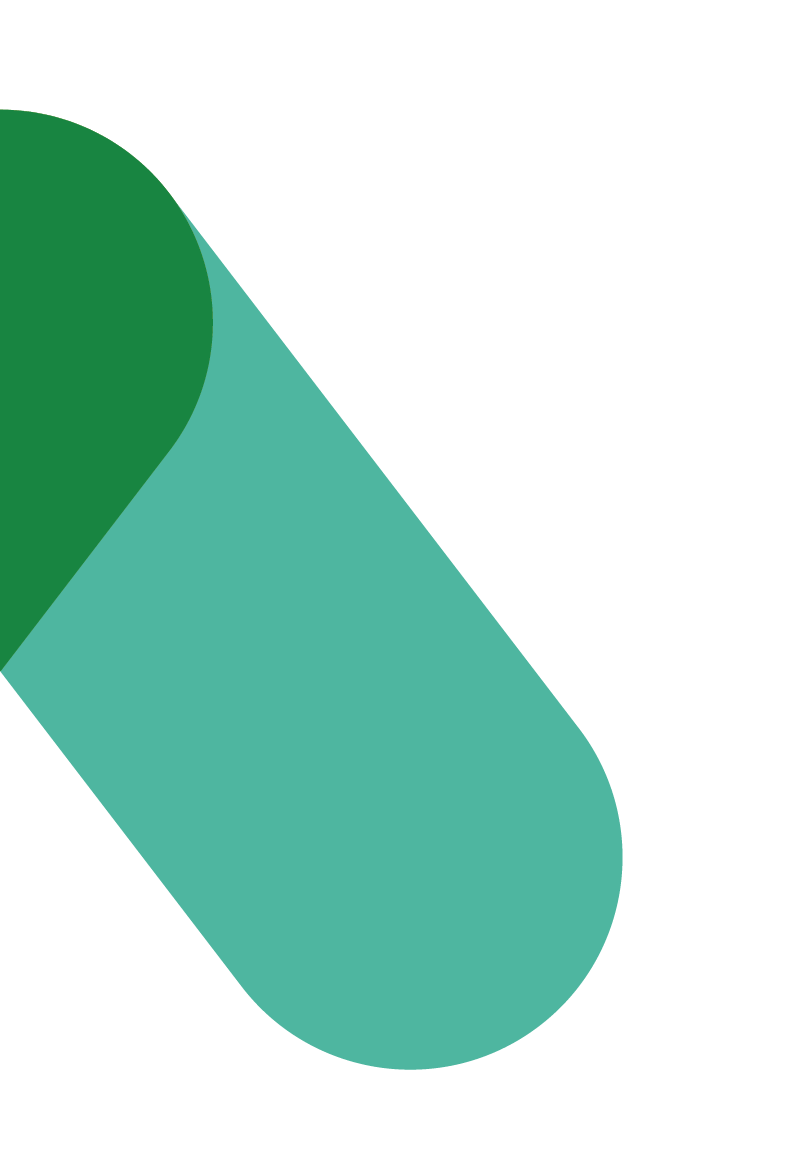 Programme de transformation du milieu de travailANNONCE DES CANAUX DE COMMUNICATIONVERSION 1Date : FÉVRIER 2023Annonce des canaux de communication – Programme de transformation du milieu de travailÀ : Tous les employés touchésCC : Gestionnaire du changementDE : [PARRAIN DU PROJET]OBJET : Lancement du (des) canal (canaux) de communication pour le [NOM DU PROJET]Bonjour,Afin de garder tout le monde à l’affût de notre projet de milieu de travail au [LIEU], l'équipe de projet intégrée en soutien à [PARRAIN DU PROJET] lance un(e) [INFOLETTRE/SITE WEB/CANAL D'ÉQUIPE]. Que pouvez-vous trouver dans la [INFOLETTRE/SITE WEB/CANAL D'ÉQUIPE]?Des questions fréquemment posées [AJOUTEZ UN LIEN VERS LA PAGE INTRANET] et des informations relatives à notre projet, le Milieu de travail GC et le travail axé sur les activités [INCLURE UN LIEN VERS LA PAGE INTRANET];Annonces des activités de mobilisation à venir;Mises à jour sur l'avancement du projet (c.-à-d., conception, construction, mobilier, etc.);Des réussites et faits amusants.Pour accéder à la [INFOLETTRE/SITE WEB/CANAL D'ÉQUIPE], veuillez cliquer [ICI]. Nous nous réjouissons de poursuivre ce projet passionnant avec vous. Pour toute question relative au projet, veuillez contacter [ADRESSE COURRIEL]. [REMERCIEMENTS ET SIGNATURE DU PARRAIN DU PROJET]